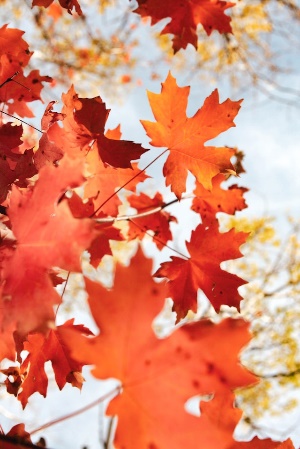 Goulden House Co-operative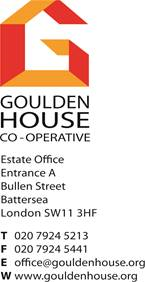 Meeting for ALL RESIDENTSThursday 8 December 2022 at 7pm
In person in the Community Room (Entrance B) or via Zoom on your phone or computer.As Autumn has arrived we look forward to meeting with residents of Goulden House to pass on the latest news affecting the estate, and to hear your concerns and questions.PLEASE come along and have your say!You can submit questions in advance which would help if you need a detailed reply at the meeting  - Please submit questions in advance to office@gouldenhouse.org or by sending to the Estate office.Joining the MeetingWe plan to hold the meeting in Community Room (Entrance B) and by Zoom. Please join us in whatever way you feel comfortable with.The General Meeting will be held virtually using Zoom.  In order for you to access the meeting we will provide Zoom URL Meeting Link, Meeting ID, and Passcode.  Please see below for the options on how to access the meeting.TO ACCESS THE GM MEETING PLEASE USE ONE OF THE FOLLOWING OPTIONS:OPTION 1. – URL LinkVisit www.2020.sc/ghmeetingOPTION 2. – Get the link by EmailEmail the estate office office@gouldenhouse.org and request the link to be sent to you.OPTION 3. – URL LinkVisit Goulden House Website - www.gouldenhouse.org and click on Co-Op Meetings. A link to the meeting is shown on the page. PLEASE join us and have your say!